基本信息基本信息 更新时间：2024-04-27 11:51  更新时间：2024-04-27 11:51  更新时间：2024-04-27 11:51  更新时间：2024-04-27 11:51 姓    名姓    名莫灿阳莫灿阳年    龄48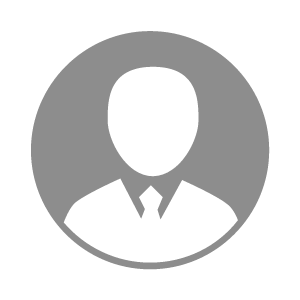 电    话电    话下载后可见下载后可见毕业院校郁南县成人中专学校邮    箱邮    箱下载后可见下载后可见学    历中专住    址住    址云浮市郁南县平台镇下村45号云浮市郁南县平台镇下村45号期望月薪5000-10000求职意向求职意向孵化技术员,禽病服务人员,生产经理/主管孵化技术员,禽病服务人员,生产经理/主管孵化技术员,禽病服务人员,生产经理/主管孵化技术员,禽病服务人员,生产经理/主管期望地区期望地区广东省/江门市|广东省/湛江市|广东省/茂名市|广东省/清远市|广东省/肇庆市广东省/江门市|广东省/湛江市|广东省/茂名市|广东省/清远市|广东省/肇庆市广东省/江门市|广东省/湛江市|广东省/茂名市|广东省/清远市|广东省/肇庆市广东省/江门市|广东省/湛江市|广东省/茂名市|广东省/清远市|广东省/肇庆市教育经历教育经历就读学校：郁南县成人中专学校 就读学校：郁南县成人中专学校 就读学校：郁南县成人中专学校 就读学校：郁南县成人中专学校 就读学校：郁南县成人中专学校 就读学校：郁南县成人中专学校 就读学校：郁南县成人中专学校 工作经历工作经历工作单位：肇庆高要盈和农牧公司 工作单位：肇庆高要盈和农牧公司 工作单位：肇庆高要盈和农牧公司 工作单位：肇庆高要盈和农牧公司 工作单位：肇庆高要盈和农牧公司 工作单位：肇庆高要盈和农牧公司 工作单位：肇庆高要盈和农牧公司 自我评价自我评价社会经历比较丰富，比较注重细节。喜欢有挑战性的工作。社会经历比较丰富，比较注重细节。喜欢有挑战性的工作。社会经历比较丰富，比较注重细节。喜欢有挑战性的工作。社会经历比较丰富，比较注重细节。喜欢有挑战性的工作。社会经历比较丰富，比较注重细节。喜欢有挑战性的工作。社会经历比较丰富，比较注重细节。喜欢有挑战性的工作。社会经历比较丰富，比较注重细节。喜欢有挑战性的工作。其他特长其他特长做事有条理，认真，负责。肯学习，心态比较端正，无不良嗜好。做事有条理，认真，负责。肯学习，心态比较端正，无不良嗜好。做事有条理，认真，负责。肯学习，心态比较端正，无不良嗜好。做事有条理，认真，负责。肯学习，心态比较端正，无不良嗜好。做事有条理，认真，负责。肯学习，心态比较端正，无不良嗜好。做事有条理，认真，负责。肯学习，心态比较端正，无不良嗜好。做事有条理，认真，负责。肯学习，心态比较端正，无不良嗜好。